SUPPLEMENTARY GAZETTE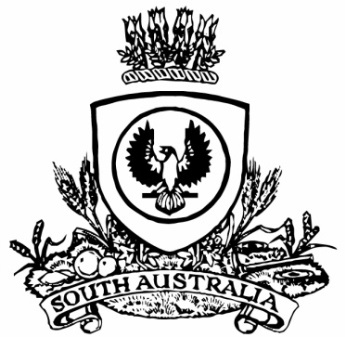 THE SOUTH AUSTRALIANGOVERNMENT GAZETTEPublished by AuthorityAdelaide, Wednesday, 25 January 2023ContentsState Government InstrumentsFisheries Management Act 2007	90State Government InstrumentsFisheries Management Act 2007Section 79Temporary Prohibition on the Possession and Control of Snapper in the waters of the Gulf St. Vincent and Kangaroo Island 
Fishing Zone, West Coast Fishing Zone, Spencer Gulf Fishing Zone and Port Adelaide River estuaryPursuant to section 79 of the Fisheries Management Act 2007, I Benn Gramola, A/Executive Director Fisheries and Aquaculture, delegate of the Minister for Primary Industries and Regional Development, hereby declare that it will be unlawful for a person other than the holder of a fishery authority under Part 6 Division 1 of the Fisheries Management Act 2007 to be in possession or control of Snapper (Chrysophrys auratus) in the waters specified in Schedule 1 during the period specified in Schedule 2 unless varied or revoked.Schedule 1Gulf St. Vincent and Kangaroo Island Fishing Zone, Port Adelaide River estuary, Spencer Gulf Fishing Zone and West Coast Fishing Zone. Schedule 2From: 00:01 hours on 1 February 2023 until 23:59 hours on 31 January 2024.For the purpose of this notice: Gulf St. Vincent and Kangaroo Island Fishing Zone, Spencer Gulf Fishing Zone and West Coast Fishing Zone have the same respective meanings as in Regulation 3 of the Fisheries Management (Marine Scalefish Fishery) Regulations 2017.Port Adelaide River estuary has the same meaning as Regulation 23(A)(2) of the Fisheries Management (General) Regulations 2017.Dated: 20 January 2023Benn Gramola A/Executive DirectorFisheries And AquacultureDelegate of the Minister for Primary Industries and Regional DevelopmentFisheries Management Act 2007Section 79Temporary Prohibition on the taking of Snapper in the waters of the Gulf St. Vincent and Kangaroo Island Fishing Zone, 
West Coast Fishing Zone, Spencer Gulf Fishing Zone and Port Adelaide River estuaryPursuant to section 79 of the Fisheries Management Act 2007, I Benn Gramola, A/Executive Director Fisheries and Aquaculture, delegate of the Minister for Primary Industries and Regional Development, hereby declare that it will be unlawful for any person to engage in the class of fishing activity specified in Schedule 1 during the period specified in Schedule 2 unless varied or revoked.Schedule 1The act of taking or an act preparatory to or involved in the taking of Snapper (Chrysophrys auratus) in the Gulf St. Vincent and Kangaroo Island Fishing Zone, Port Adelaide River estuary, Spencer Gulf Fishing Zone and West Coast Fishing Zone. Schedule 2From: 00:01 hours on 1 February 2023 until 23:59 hours on 31 January 2024.For the purpose of this notice: Gulf St. Vincent and Kangaroo Island Fishing Zone, Spencer Gulf Fishing Zone and West Coast Fishing Zone have the same respective meanings as in Regulation 3 of the Fisheries Management (Marine Scalefish Fishery) Regulations 2017.Port Adelaide River estuary has the same meaning as Regulation 23(A)(2) of the Fisheries Management (General) Regulations 2017.Dated: 20 January 2023Benn Gramola A/Executive DirectorFisheries And AquacultureDelegate of the Minister for Primary Industries and Regional DevelopmentFisheries Management Act 2007Section 115Ministerial Exemption ME9903240—VariationTAKE NOTICE that the Ministerial exemption notice number ME9903240 in the name of Nathan Rhodes, Executive Director PIRSA Biosecurity, made under section 115 of the Fisheries Management Act 2007, dated 23 December 2022, and published in the South Australian Gazette dated 5 January 2023, on pages 27 and 28, relating to the removal of dead and dying fish from the River Murray system, is hereby VARIED as follows:Schedule 1By inserting the following gear to Schedule 1 of the notice: Shovels; orPlant equipment excavator, skidsteer, bobcat and front-end loader.Schedule 2By inserting the following waters to Schedule 2 of the notice: State waters from the spring high-water mark of Wirrina Cove to Kingston SE Jetty in South Australia.Schedule 3By inserting the following nominated agents under those listed in condition 2 of Schedule 3: Contractors of PIRSA Biosecurity, 33 Flemington Street Glenside, SA, 5065Staff, contractors, and registered volunteers of the following councils:Renmark Paringa Council, 61 Eighteenth Street, Renmark, SA, 5341Outback Community Authority, 26 Mildred Street, Port Augusta West, SA, 5700 Berri Barmera Council, 19 Wilson Street, Berri, SA, 5343District Council of Loxton Waikerie, 35 Bookpurnong Terrace, Loxton, SA, 5333Mid Murray Council, 49 Adelaide Road, Mannum, SA, 5238District Council of Karoonda East Murray, 11 Railway Terrace, Karoonda, SA, 5307Rural City of Murray Bridge, 2 Seventh Sreet, Murray Bridge, SA, 5253Alexandrina District Council, 11 Cadell Street, Goolwa, 5214Coorong District Council, 95-101 Railway Terrace, Tailem Bend, SA, 5260City of Victor Harbor, 1 Bay Road, Victor Harbor, SA, 5211 District City of Yankalilla, 1 Charles Street, Yankalilla, SA 5203Kingston District Council, 29 Holland Street, Kingston SE, SA, 5275Dated: 24 January 2023Benn Gramola A/Executive DirectorFisheries And AquacultureDelegate of the Minister for Primary Industries and Regional DevelopmentAll instruments appearing in this gazette are to be considered official, and obeyed as suchPrinted and published weekly by authority of M. Dowling, Government Printer, South Australia$8.15 per issue (plus postage), $411.00 per annual subscription—GST inclusiveOnline publications: www.governmentgazette.sa.gov.au